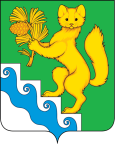 АДМИНИСТРАЦИЯ БОГУЧАНСКОГО РАЙОНАПОСТАНОВЛЕНИЕ25.05.2023                               с. Богучаны	                              № 516-пОб утверждении Перечня малокомплектных общеобразовательных учреждений, реализующих  образовательные  программы начального общего, основного общего, среднего общего образования  на  2023-2024 учебный  годВ соответствии со ст. 24  Закона Красноярского края от 26.06.2014 N 6-2519 "Об образовании в Красноярском крае" на основании ст. 7, 8,40, 47 Устава Богучанского района Красноярского края,ПОСТАНОВЛЯЮ: Утвердить Перечень малокомплектных образовательных организаций, реализующих образовательные программы начального общего, основного общего, среднего общего образования  на 2023-2024 учебный год, согласно приложению 1.Признать утратившим силу постановление администрации Богучанского района от 14.03.2022 № 159-п ««Об утверждении Перечня малокомплектных общеобразовательных учреждений, реализующих  образовательные  программы начального общего, основного общего, среднего общего образования  на  2022-2023 учебный  год»Контроль за исполнением настоящего постановления возложить на заместителя Главы Богучанского района по социальным вопросам И.М.Брюханова.Постановление вступает в силу со дня, следующего за днём опубликования в Официальном вестнике Богучанского района.Постановление подлежит размещению на официальном сайте управления образования администрации Богучанского района (www. boguo.ru)Глава Богучанского района	                                       А.С. МедведевПриложение 1 к постановлению администрации Богучанского района от  25.05.2023 г. № 516-пПеречень малокомплектных общеобразовательных учреждений, реализующих образовательные  программы начального общего, основного общего, среднего общего образованияна  2023-2024  учебный год:Муниципальное  казённое    общеобразовательное  учреждение Артюгинская школаМуниципальное  казённое    общеобразовательное  учреждение Ангарская школа Муниципальное  казённое    общеобразовательное  учреждение Говорковская школа Муниципальное  казённое    общеобразовательное  учреждение  «Гремучинская школа №19»Муниципальное  казённое    общеобразовательное  учреждение Кежекская школа Муниципальное  казённое    общеобразовательное  учреждение Красногорьевская школаМуниципальное  казённое    общеобразовательное  учреждение Манзенская  школаМуниципальное  казённое    общеобразовательное  учреждение Невонская школаМуниципальное  казённое    общеобразовательное  учреждение Нижнетерянская школа Муниципальное  казённое    общеобразовательное  учреждение Новохайская школаМуниципальное  казённое    общеобразовательное  учреждение Осиновская школаМуниципальное  казённое    общеобразовательное  учреждение Пинчугская школаМуниципальное  казённое    общеобразовательное  учреждение Такучетская школаМуниципальное  казённое    общеобразовательное  учреждение «Шиверская школа»Муниципальное  казённое    общеобразовательное  учреждение  Хребтовская  школа